Уважаемые родители, коллеги!Мы снова рады приветствовать Вас на нашей страничке! Сегодня мы поговорим о том, готов ли Ваш ребенок к школе?Цель обучения ребенка состоит в том, чтобы сделать его способным развиваться без помощи учителя.Элберт Грин ХаббардБеседуя со своим ребенком, выясните, пожалуйста:Знает ли он свое полное имя?Знает ли он свой возраст, число, месяц и год своего рождения?Знает ли он свой домашний адрес, адрес детского сада?Знает ли он имена и отчества своих родителей, бабушек и дедушек, их профессии, пользу от их труда?Хочет ли учиться в школе?Что знает о школе, о труде учителя?Что больше всего любит делать:- играть;- заниматься;- трудиться? Умеет ли печатными буквами писать свое имя и фамилию?Игра «Покажи букву» Изобразить заданные буквы с помощью пальчиков, ладошек и всего тела. Выложить букву из любого материала: шнурков, ленточек проволоки, счетных палочек, мозаики, бусин, пуговок, спичек, камушков, карандашей , лапши, конфет, сушек. А еще можно слепить из пластилина, соленого теста, и нарисовать пальчиком и гуашью по бумаге или по крупе, рассыпанной на подносе тонким слоем. Игра «Найди и назови букву» Из картона вырезать буквы. Картонные буквы прикрепить к разным предметам в общей комнате или комнате ребенка, где вы с ним занимаетесь. Принцип прикрепления таков: с какой буквы начинается название предмета, такая и буква прикрепляется. Например: «шкаф» — «ш», «стол» — «с», «тумба» — «т», и так далее. Можно некоторые буквы оставить мамы, папы, брата. Например: «Алла» — «А», мама, «Коля» — «К», папа, нарисовать портреты родственников к этим буквам. Очень полезно находить в окружающей обстановке предметы , похожие на буквы, а также дорисовывать буквы, «превращая» их. Буква «с» похожа на месяц, «о»- на обруч, «п» -на ворота. Можно находить знакомые буквы в вывесках на улице, в книгах с крупным шрифтом. Игра «Архитектор» Приготовить карточки из бумаги и на каждой карандашом нарисовать контур буквы, а ребенок пусть ее раскрасит . Каждую карточку разрезать на 2-4 части и перемешать, а ребенка попросить сложить букву и назвать ее.Игра «Узнай букву» Ребенок должен узнать и обвести буквы, написанные точками.Как относится  к своим сверстникам? С кем любит играть?Как общается со взрослыми? Умеет ли слушать, не перебивая старших?Владеет ли прямым и обратным счетом в пределах десяти? Может ли назвать соседей числа? Решает ли простые арифметические задачи на сложение и вычитание в пределах десяти?Начиная с возраста 2-2,5 лет, постоянно включайте в общение стихи и подвижные игры со счётом до 5. Привлеките на помощь подходящие строки, проверенные временем:«Вот один иль единица, Очень тонкая, как спица…» — Самуил Марша«А вот это — цифра два: Есть и хвост и голова…» — Алла Гольцев«Раз, два, три, четыре, пять – Всё могу я сосчитать…» — Михаил ПляцковскийИли начните от самых простых игр, увязанных с пальчиками на руке: «Мы делили апельсин…», когда по ходу слов ребёнок загибает или отгибает пальчики из кулака. Кстати, разгибание пальчиков отлично срабатывает и при подсчёте прыжков с пенька или катаний с горки.Учтите, что игры с вовлечением крупной моторики вовсе не должны быть сложными. Им легко найти место в повседневной жизни — без лишних усилий. Попробуйте уже сегодня пересчитывать ступеньки на любой лесенке, по которой поднимается и спускается малыш (порог дома, парадная, детская площадка). Дома играйте в шаги – с приступочкой: шагайте вперёд и назад вместе с малышом, взяв его за руку, или дав ему свободу и предлагая повторять за вами. Важный нюанс, который стоит использовать: отчётливое повышение тона речи при движении вперёд и возрастании чисел, и понижение голоса при обратном шагании.Можно считать качания качели, включая цифры вместо слов «кач-кач» и «туда-сюда». Или подключить счёт к «ладушкам», к игре в барабан, к хлопкам «дай пять» или по столу. И даже привычное прощание со взмахами ручкой «пока-пока» может обрасти подсчётом, ещё и со сменой рук, что усложняет саму деятельность и добавляет понимания речи.Прекрасным плацдармом для счёта становится самая обычная игра в мяч или конструктор. Стройте башни вверх, считая вперёд, и разбирайте их – называя цифры в обратном порядке.Ещё один вариант лёгкой, но очень эффективной игры на совмещение подсчёта и физических усилий — носить по одному мячики, игрушки, одежду или предметы обихода из места хранения к взрослому. Малыш делает это на просьбу «Принеси ещё один». Наша задача — фиксировать внимание на подсчёте, сколько уже принесено.Исходно определите количество предметов, которые нужно доставить в место назначения. Аналогичным способом можно осуществить транспортировку вещей обратно. Например, ребёнок достаёт вещи из ящика, носит на диван, где сидит мама, остановившись на цифре 5 или 10. А затем делает всё тоже с дивана – в ящик. И, конечно же, в нашем распоряжении всевозможные пазлы и вкладыши с акцентом на счёт и количество: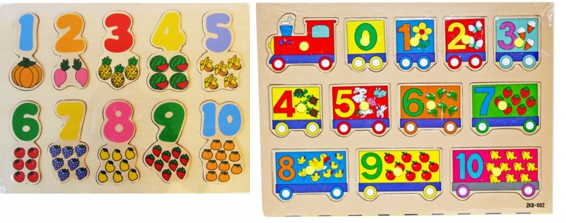 Обязательно пользуйтесь печатными пособиями — на соотнесение цифры и количества. Задаём простые вопрос «Где…?», «Сколько…?», «Найди…», дожидаясь ответа с указательным жестом или называнием цифр:
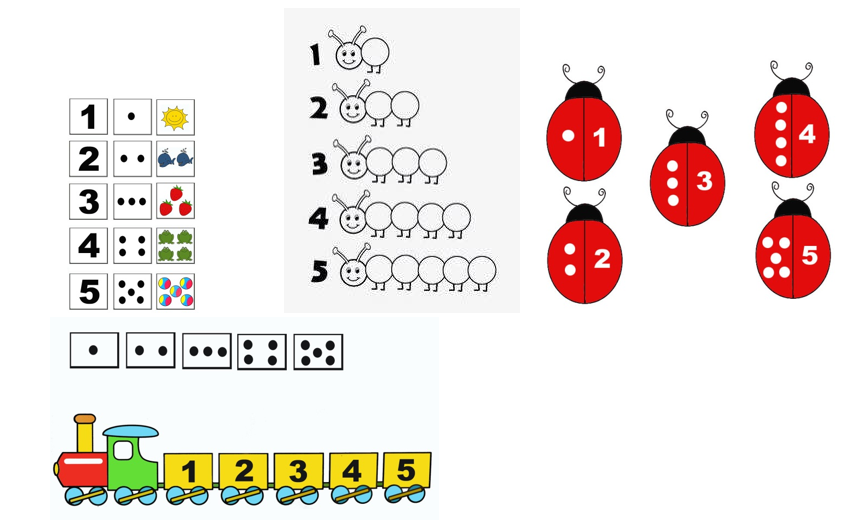 Знает ли основные геометрические формы? Умеет ли видеть их в предметах окружающей действительности?5 правил обучения геометрическим фигурам Стоит помнить, что вся информация, которая нам кажется элементарной, для детей является новой и часто непонятной. С геометрическими фигурами это правило работает почти всегда. Поэтому, если ребенок путает круг с квадратом и не желает исправляться, будьте терпеливы и не ругайте кроху за промахи. Для более быстрого и легкого усвоения знаний крохой следуйте простым советам. Указывайте малышу на геометрические формы в повседневной жизни. Показав чаду книгу, скажите, что она прямоугольная, продемонстрировав блюдце, дайте ему определение «круг».Пытайтесь получать обратную связь. Осведомитесь у малыша, к какой категории относится дом, стол, подушка. Посмотрите обучающее видео и попросите ребенка рассказать, что он увидел. Используйте игрушки правильных геометрических форм. Купите крохе круглые и треугольные формочки, кубики, мяч. Играй те в игры, где требуется знание названий фигур (см. ниже). Смотрите видео и мультики, рассказывающие о формах (например, «Беби Эйнштейн»).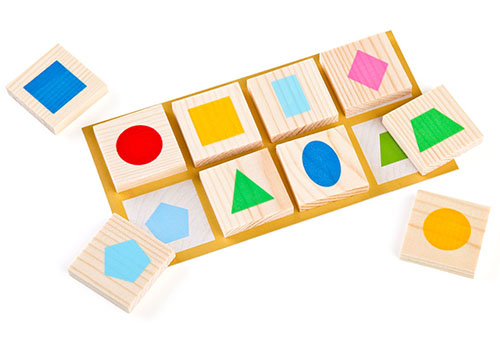 Знает ли последовательность частей суток, их характерные особенности?Называет ли последовательно дни недели?Знает ли названия времен года, их отличительные признаки и месяцы, их составляющие? Умеет ли связно рассказывать о лете, осени, весне, зиме?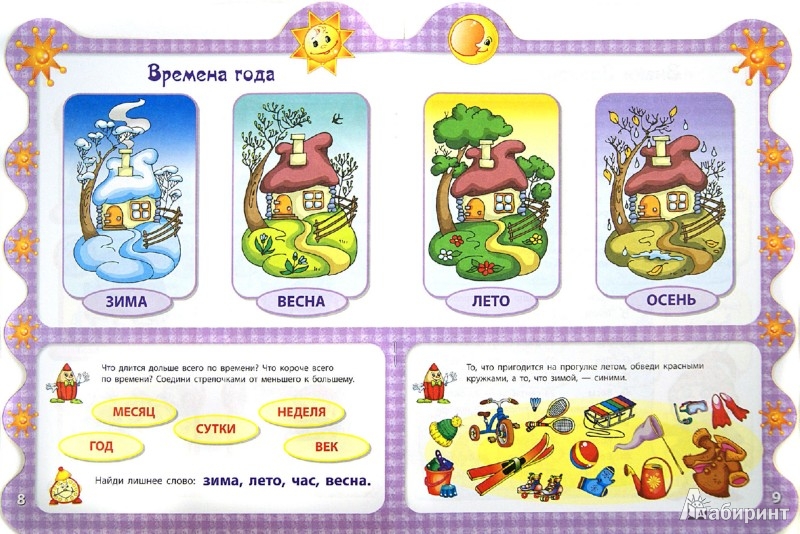 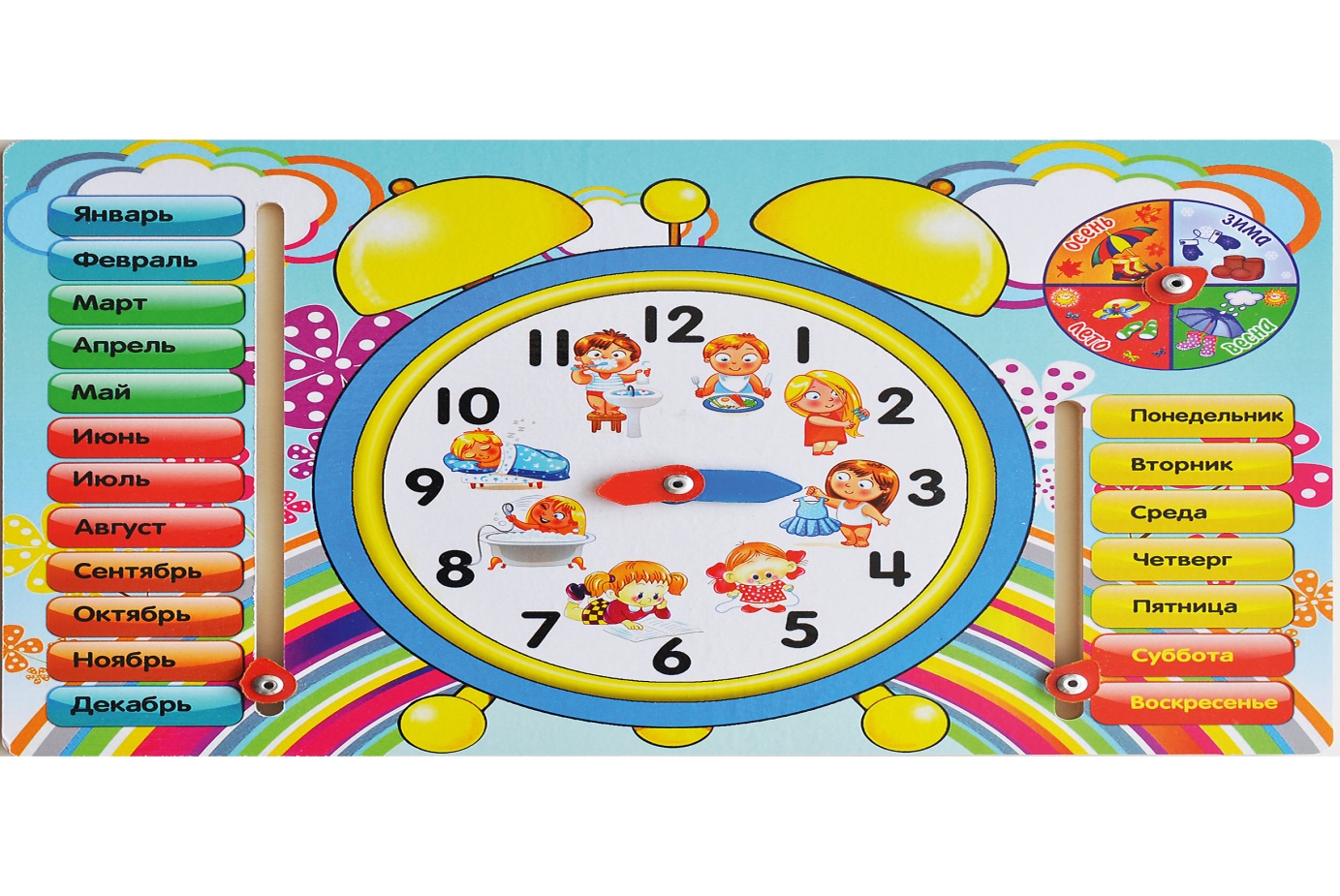 Умеет ли ориентироваться в пространстве:- относительно себя (что находится справа, слева от него, над, перед, за ним и т.д.);- относительно заданного объекта (что находится справа от стола, слева от окна и т.д.);- на листе бумаги (середина, верхний, нижний, правый, левый края);- разбирается ли в частях своего тела (может ли показать свою ведущую руку, правый локоть, левое колено, правой рукой левый глаз и т.д.)?Может ли после одной демонстрации взрослого запомнить и повторить серию движений (руки в кулак, на ребро, ладонью вниз на стол и так 3 раза)?Может ли отхлопать ритмический рисунок:- простой: ! - !!!- сложный: !! - !!!Знает ли стихи и сказки?Какая его любимая книга, почему?Умеет ли передать содержание услышанного рассказа?Сможет ли разложить последовательно серию картинок и составить рассказ?Сумеет ли понять и объяснить скрытый смысл рассказа?Например, известный всем рассказ «Упрямые козлы»:На мосту два козла столкнулись рогами. И упали два козла в речку вверх ногами. Почему? Мостик был слишком узкий, а козлы очень упрямыми. 

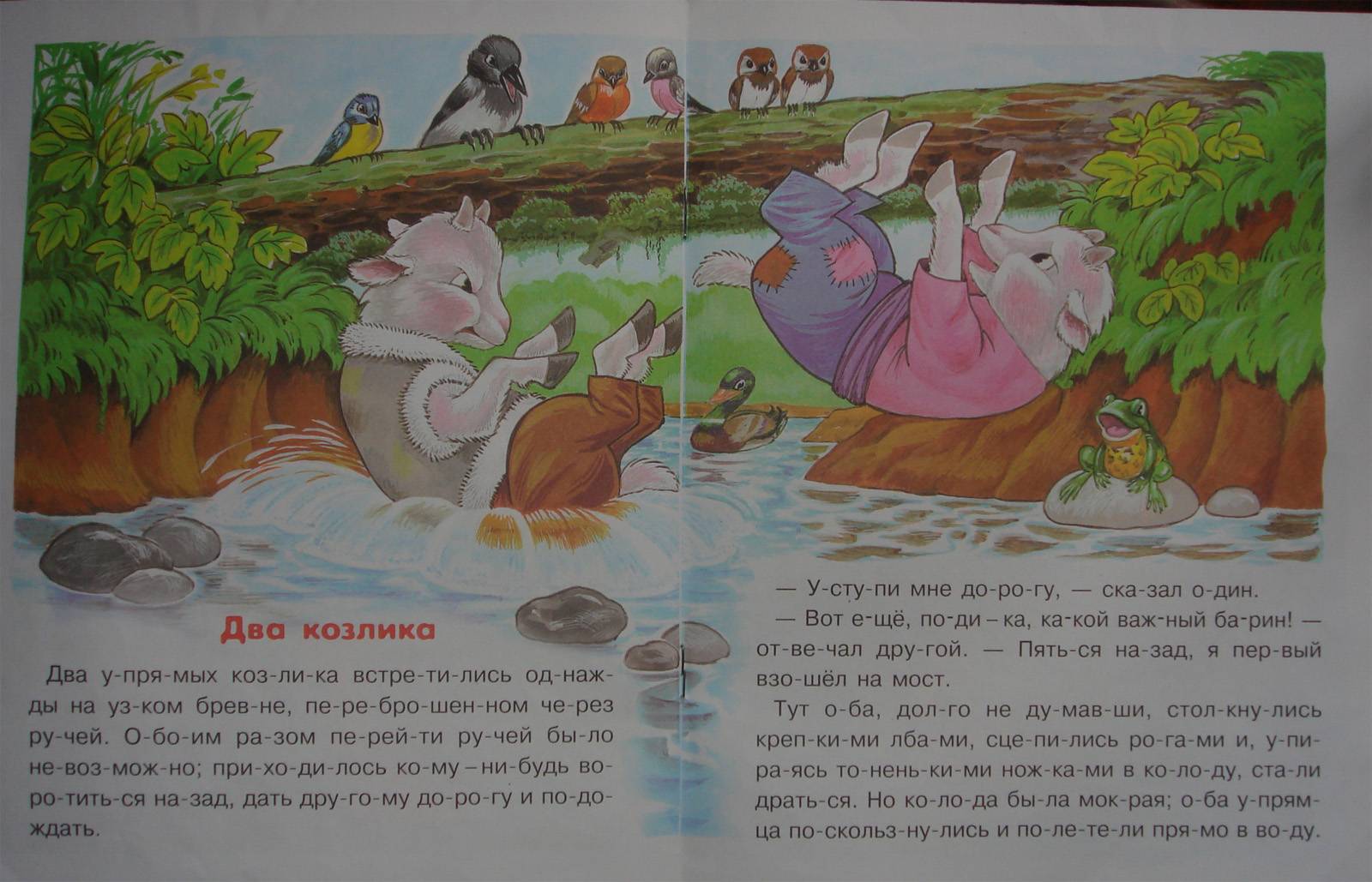 